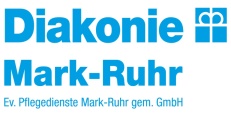 Betreutes Wohnen Rigeikenhof01.06.18, 15.00 Uhr		Klönnachmittag 04.06.18, 15.00 Uhr		Eis08.06.18, 15.00 Uhr		Bingo11.06.18, 15.30 Uhr	ev. Messe, Pfarrer Plücker15.06.18, 15.30 Uhr	Erdbeeren17.06.18, 16.30 Uhr	Deutschland - Mexiko18.06.18, 15.00 Uhr	Erzählkännchen 22.06.18, 15.00 Uhr	Eis23.06.18, 19.30 Uhr	Deutschland – Schweden25.06.18, 15.00 Uhr	Shuffle27.06.18, 15.30 Uhr	Südkorea – Deutschland29.06.18, 15.00 Uhr	gemütliche RundeIhr Aktivitätenteam vom Rigeikenhof